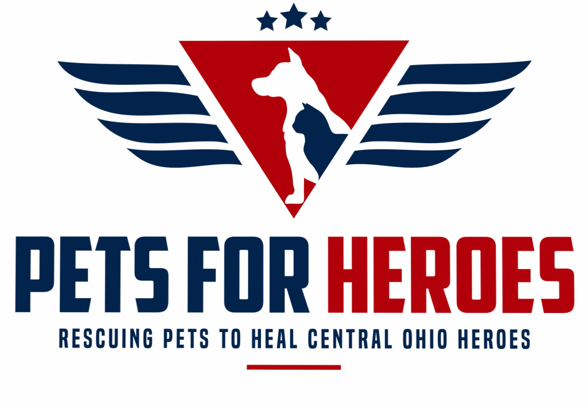 Application for TrainersPlease reply directly on the form and email to info@petsforheroes.comDate of Application:Name:Email:Phone:RESIDENTIAL INFORMATIONStreet Address:City:					State:				ZIP:TRAINING INFORMATIONDescribe your training history and background. Include any accreditation.Please list any groups or organizations with which you are affiliated.What training methods do you use? Please write their names and describe the methods.Which of these above methods have you used/do you use to train your own dogs?Put a check mark next to the training equipment you’ve used and rank, from 1-5, how comfortable you are using it.[  ] Flat collar ______[  ] Slip collar ______[  ] Martingale collar ______[  ] Prong collar ______[  ] Shock/vibrate collar ______[  ] Head halter  ______[  ] Body harness ______	List the types of harnesses you’ve used[  ] Clicker ______[  ] Food/treats ______[  ] Toys ______Do you have experience teaching public classes or have you assisted a trainer who teaches public classes?								Yes		No	If yes, please detail your experience:Have you worked with Veterans and/or First Responders?		Yes		No	If yes, please detail your experience:Have you worked with individuals with disabilities?			Yes		No	If yes, please detail your experience:Please continue any answers below if the space given above was inadequate.